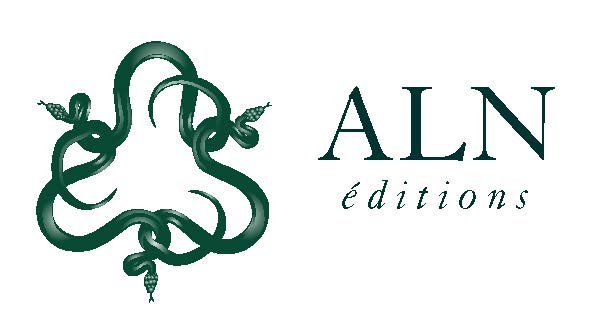 Revue HEGELAbonnement  Institutionnel 2021Laboratoire : ………………………………….	Adresse : ……………………………………………………………………………………………………………..…………………………………………………………………………………………………………………………….Code Postal ………………………….	Ville……………………………………….E-mail (pour envoi de la facture acquittée) : …………………….........    	                  					Prix :	                     	200,00 € TTC					4 numéros par an □ par chèque ci-joint                	            □ virement			Règlement à l’ordre de : ALN Éditions  127, Rue Saint-Dizier – 54000 NANCYBanque : Crédit Mutuel Banque      Guichet      N° de Compte         Clé        Domiciliation10278         04910        00020304001          58          CCM CMPS 54	